February 2013March 2013MondayTuesdayWednesdayThursdayFriday~COLOR CODING KEY~Required ClassConnect SessionLesson AssignedStudy Island WorkLab ActivityGraded Assignment Discussion Assignment14567811121314151819202122President’s Day –NO SCHOOLSemester Introduction Click Here => Watch Orientation Session!Exempt from Pre-Test1.02 DNA, RNA, and Proteins 1.03 Structure of DNAClick Here => Watch Instruction  for 1.01-1.02Excused from 1.04 review /quiz 11am ClassConnect1.05 Structures of RNA1.07 DNA ReplicationWatch Instruction  for 1.03-1.05 Excused from 1.06 review /quiz 1.11 DNA Makes RNAClick Here => Watch Instruction  for 1.11Excused from 1.08 review /quiz Excused from 1.09-1.10 Labs252627281                                    March 1.13 RNA Makes ProteinClick Here => Watch Instruction  for 1.13Excused from 1.12 review/quiz 11am ClassConnect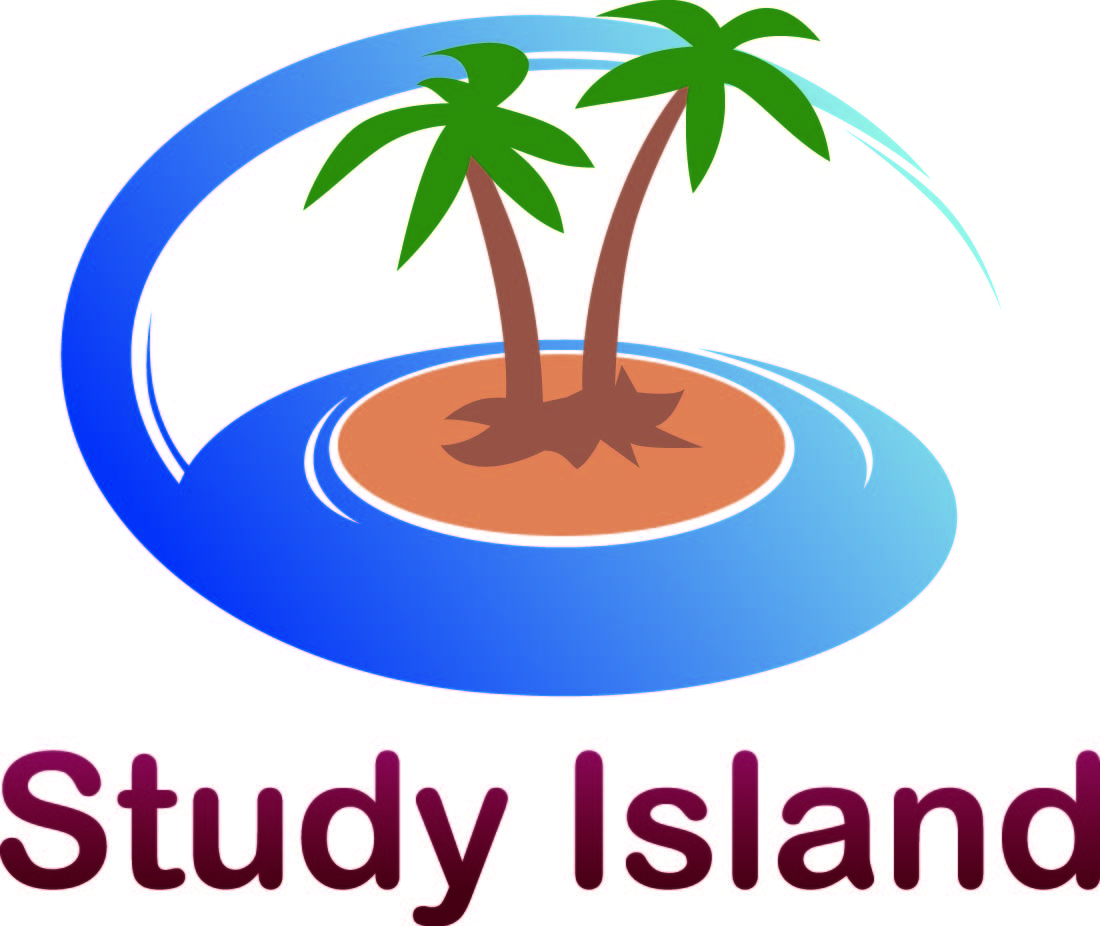 7b. Ethics in Science1.15 The Genetic CodeClick Here => Watch Instruction  for 1.15Excused from 1.16 review /quiz 11am ClassConnect1.18 Unit 1 Test2.01 Evolution & Biology2.02 Evolution of PopulationsMondayTuesdayWednesdayThursdayFriday1~COLOR CODING KEY~ClassConnect SessionLesson AssignedStudy Island WorkLab ActivityGraded Assignment Discussion Assignment2.01 Evolution & Biology2.02 Evolution of Populations456782.03 Review & Quiz11am ClassConnect3a. Cells2.04 Variation in Populations2.05 Types of Natural Selection11am ClassConnect2.06 Review & QuizMake-Up &/or Work Ahead Day for…1112131415Ohio Graduation Tests (OGTs)- Reading…No New LessonsOhio Graduation Tests (OGTs)-Math…No New LessonsOhio Graduation Tests (OGTs)-Writing…No New Lessons…Ohio Graduation Tests (OGTs)-ScienceNo New Lessons…Ohio Graduation Tests (OGTs)-Social StudiesNo New Lessons…18192021222.07 & 2.08 Evidence for Evolution:Parts 1 & 211am ClassConnect2.09 Evolution & Earth History2.10 Review & Quiz11am ClassConnect2.11 Your ChoiceTest Review2.12 Mid Unit 2 Test25262728292.13 Lab: Natural Selection 1
Discuss Start: Process of Natural Selection11am ClassConnect3b. Cell Processes2.15 Genetic Basis of Evolution11am ClassConnect2.16 Review & Quiz2.17 Classification & TaxonomyDiscuss End: Process of Natural Selection